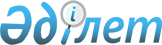 Қазақстан Республикасының Тұңғыш Президенті - Елбасының мәдениет саласындағы мемлекеттік стипендиясын тағайындау туралыҚазақстан Республикасы Президентінің Жарлығы 2000 жылғы 3 сәуір N 369.
      Ескерту. Тақырып жаңа редакцияда - ҚР Президентінің 15.11.2016 N 370 Жарлығымен (алғашқы ресми жарияланған күнінен бастап қолданысқа енгізіледі).

      Ескерту. Жарлықтың тақырыбында және бүкіл мәтін бойынша орыс тіліндегі мәтінге өзгеріс енгізілді, мемлекеттік тілдегі мәтін өзгермейді – ҚР Президентінің 05.05.2017 № 471 Жарлығымен.
      Қазақстан Республикасында әдебиет және өнер қайраткерлеріне мемлекеттік қолдауды күшейту мақсатында қаулы етемін: Z060207 
      1. Қазақстан Республикасының Тұңғыш Президенті – Елбасының мəдениет саласындағы жыл сайынғы 75 мемлекеттік стипендиясы айына 55 еселенген айлық есептік көрсеткіш мөлшерінде тағайындалсын.
      Ескерту. 1-тармақ жаңа редакцияда - ҚР Президентінің 07.09.2020 № 404 Жарлығымен.


       2. Қазақстан Республикасының Үкіметі Қазақстан Республикасының Тұңғыш Президенті — Елбасының мәдениет саласындағы мемлекеттік стипендиясына ұсынылатын адамдардың қажеттігіне қарай жаңартылып отыратын дербес құрамын жыл сайын бекітуге ұсынсын.
      Ескерту. 2-тармақ жаңа редакцияда - ҚР Президентінің 15.11.2016 N 370 Жарлығымен (алғашқы ресми жарияланған күнінен бастап қолданысқа енгізіледі).


					© 2012. Қазақстан Республикасы Әділет министрлігінің «Қазақстан Республикасының Заңнама және құқықтық ақпарат институты» ШЖҚ РМК
				
Қазақстан Республикасының
Президенті